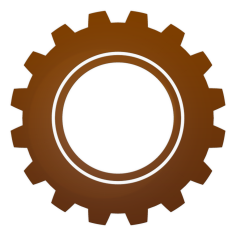 ИП Когинов Денис Михайловичг. Санкт-Петербургтел.+7(812) 363-06-62e-mail: Lz-sk@yandex.ruАдрес: 192286, Санкт-Петербург г, Славы пр-кт, дом № 39.Почтовый адрес: 192102, РФ, Санкт-Петербург, ул. Самойловой, дом 5ИНН: 781625283080ОГРНИП: 318784700084340БАНК: СЕВЕРО-ЗАПАДНЫЙ БАНК ПАО СБЕРБАНКР/с : 40802810355000007867к/с: 30101810500000000653БИК: 044030653